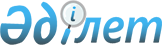 О выделении средств из резерва Правительства Республики КазахстанПостановление Правительства Республики Казахстан от 4 сентября 2007 года N 766



      В соответствии с 
 Законом 
 Республики Казахстан от 8 декабря 2006 года "О республиканском бюджете на 2007 год", 
 постановлением 
 Правительства Республики Казахстан от 20 марта 2007 года N 225 "Об утверждении Правил исполнения республиканского и местных бюджетов" Правительство Республики Казахстан 

ПОСТАНОВЛЯЕТ

:




      1. Выделить Хозяйственному управлению Парламента Республики Казахстан из резерва Правительства Республики Казахстан, предусмотренного в республиканском бюджете на 2007 год на неотложные затраты, 390712000 (триста девяносто миллионов семьсот двенадцать тысяч) тенге на реконструкцию помещений зданий Парламента Республики Казахстан; оснащение новых рабочих мест депутатов и работников аппаратов; создание в административных зданиях Парламента локальной сети, кабельного телевидения и конференц-систем для залов заседаний комитетов (фракций); закупку дополнительного оборудования конгресс-систем для залов пленарных заседаний и совместного зала; расходы по временному проживанию вновь избранных депутатов в гостиницах и арендованных меблированных квартирах до предоставления им служебного жилища, а также на текущие затраты за 4 месяца, связанные с увеличением числа депутатов и работников аппаратов (с сентября по декабрь 2007 года).




      2. Министерству финансов Республики Казахстан обеспечить контроль за целевым и эффективным использованием выделенных средств.




      3. Настоящее постановление вводится в действие со дня подписания.

      

Премьер-Министр




      Республики Казахстан


					© 2012. РГП на ПХВ «Институт законодательства и правовой информации Республики Казахстан» Министерства юстиции Республики Казахстан
				